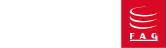 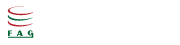 TEXTO 01: LA SOPA PARAGAYAEn realidad, no se trata de una sopa pero se cuenta que en sus orígenes se trataba de una comida denominada “borí-borí” y que la cocinera de un presidente al olvidarla en el fuego y ver que se le había hecho una pasta decide agregarle un poco de leche y huevos, y la lleva al horno. En el momento de servirla, el presidente le dice: ¡qué exquisito!, ¿qué es esto?” a lo que ella responde: “sopa”, y de allí le ha quedado ese nombre. En fin, es como una tarta de polenta, pero ni intentes hacerla si no cuentas con la harina de maíz fresca del noreste argentino (Misiones, Corrientes, Chaco, Formosa) o la del Paraguay, ya que sólo sale bien si utilizas ese tipo de maíz que allí se cultiva; y si la harina es fresca. Imprescindible en cumpleaños, casamientos, compromisos o fiestas de fin de año.1) ¿Cómo se originó la sopa paraguaya?__________________________________________________________________________________________________________________________________________2) ¿Quién inventó la sopa paraguaya?_____________________________________________________________________3) ¿Cuál es el ingrediente imprescindible?_____________________________________________________________________4) ¿Por qué recibió ese nombre?__________________________________________________________________________________________________________________________________________TEXTO 02: PARA  SER  UN  BUEN  TURISTAAntonio está en la oficina de correos, en su casilla postal hay una carta de su mamá. Él la abre y la lee…Querido hijo:Espero que estés muy bien, tu papá y yo estamos pensando mucho en ti. A seguir te damos algunos consejos para que seas un buen turista.1. Todo turista debe ser educado. La educación en un lengua que todos la entienden. Es muy importante que digas siempre: “muchas gracias”, “por favor”, “encantado”, “perdón”, “con su permiso”…2. Debes tener paciencia, con tus amigos y conocidos. Quien tiene paciencia es muy querido y estimado por todos.3. El buen turista debe ser muy prudente. La prudencia es muy importante para aprovechar bien los viajes. Todo turista debe respetar las costumbres de los lugares que visita. Él viene a conocer y a admirar, no a criticar.Bueno, hijo mío, espero que aproveches mucho estos consejos, ¿dale?Besos de tu madre.5) ¿Dónde está Antonio?_______________________________________________________________6) ¿Cuáles son las cualidades que debe tener un buen turista?_____________________________________________________________________7) Completa las frases abajo con el verbo indicado en Presente de Indicativo.a) ¿Dónde ________________ los hermanos de Rodrigo? (estudiar)b) En verano (yo) _______________ en la playa. (nadar)c) Esos chicos _____________ demasiado. (comer)d) ¿Tú ____________ tiempo para bailar. (tener)e) Yo ____________ atención en la clase. (poner)